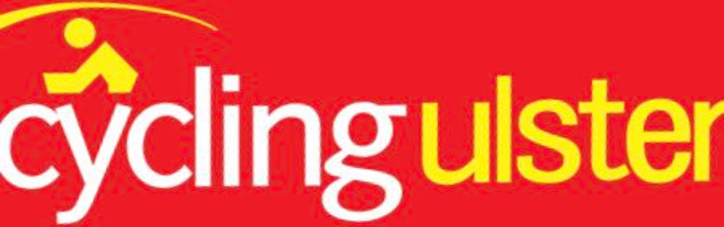 2019 Errigal Youth Tour Selection PolicyObjectiveThis document outlines the policy for selection youth teams for the 2019 Errigal Youth Tour. Expression of InterestParents should register their child’s interest in representing Ulster in the event by contacting CUYA representative Doreena White (dswhite.38@hotmail.co.uk ) by Friday 12th July. This must also include a CV of results in the 2019 CUYA League as this is what the selection scoring chart is based on. Eligibility to represent Ulster  Having expressed interest in selection the rider must have an appropriate competition licence from a UCI national federation, must not have represented another Province in 2019 and must satisfy one of the following criteria;Belong to a club/team based in UlsterUnattached and resident in the ProvinceResidency in the ProvinceBelong to a club/ team based outside Ireland but,Immediate past address was in Ulster Most previous Irish club / team was based in the Province.Selection PanelThe selection panel will be comprised of members of the CUYA. The Panel may co-opt extra panel members as necessary. The team will be selected on a discretionary basis by the selection panel.An individual may not form part of the selection panel where they have a conflict of interest. If there is a question over whether a conflict of interest exists then it should be referred to the Cycling Ulster Executive to decide upon. A conflict of interest may arise where a panel member is connected to the riders who are part of the selection pool for an event such as being a relation, a member of the same club or a coach. The CUYA will take into account the possibility of a conflict of interest when they are choosing their selection panel.  The panel may elect to take fewer than the maximum number of permitted riders for the event. Selection Criteria Riders will be scored based in accordance with the selection chart below and the highest scoring riders will be selected to represent CU for the event. If a selected rider is unable to compete for any reason, substitute selections will be at the discretion of the selection panel.Selection ChartAppealsAn appeal must be sent by e-mail to Doreena White (doreena.white@uk.fujitsu.com)Parents must lodge an appeal within 48 hours of being notified they have not been selected and submit a fee of £30 which will be returned if the appeal is successful. The original selection panel will meet to review the selection process and scoring along with a nominated member of the Cycling Ulster Executive. If an appeal is upheld, the CUYA will seek to amend their entry to the race. Rider Code of Conduct / Consent FormsThese forms must be completed and returned to Doreena White (doreena.white@uk.fujitsu.com) when requested and the original must also be submitted at race sign-on. Criteria ItemPoints2019 Results in CUYA League10 (1st), 8 (2nd), 6 (3rd), 4 (4th), 2 (5th), 1 (6th) Total Rider Score